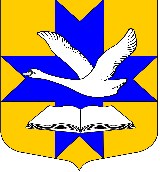 СОВЕТ ДЕПУТАТОВМУНИЦИПАЛЬНОГО ОБРАЗОВАНИЯБОЛЬШЕКОЛПАНСКОЕ СЕЛЬСКОЕ ПОСЕЛЕНИЕ
  ГАТЧИНСКОГО МУНИЦИПАЛЬНОГО РАЙОНАЛЕНИНГРАДСКОЙ ОБЛАСТИТРЕТЬЕГО СОЗЫВАРЕШЕНИЕ«26» мая 2016 г.                        		                                        № 37О внесении изменений в  решение совета депутатов Большеколпанского сельского поселения от 21.11.2014 г. №65 «Об установлении налога на имущество физических лиц в соответствии с главой 32 НК РФ на территории муниципального образования Большеколпанское сельское поселение Гатчинского муниципального района Ленинградской области»В соответствии с Федеральным законом от 06.10.03 №131-ФЗ «Об общих принципах организации местного самоуправления в Российской Федерации», и  руководствуясь Уставом МО  Большеколпанское сельское поселение Гатчинского муниципального района Ленинградской областиСовет депутатов МО Большеколпанское сельское поселениеРЕШИЛ:В пункте 2 решения совета депутатов Большеколпанского сельского поселения от 21.11.2014 г. №65 «Об установлении налога на имущество физических лиц в соответствии с главой 32 НК РФ на территории муниципального образования Большеколпанское сельское поселение Гатчинского муниципального района Ленинградской области» после слов «установить ставки налога» дополнить словами «на 2015 год».Настоящее решение вступает в силу после его официального опубликования. Глава муниципального образованияБольшеколпанское сельское поселение                                              О.В. Лиманкин